PLease tell us more about yourself.  include a résumé if possible.1. What interests you about this program?2. Why are you interested in University? 3. Have you faced barriers in trying to access education? Explain.4. What is your work experience? 5. What are your work/career goals?6. How did you learn about this program?7. Do you have commitments that would limit participation in day-time classes?8. Is there anything else that you consider relevant for your application and that you will like to share with us?I understand that the information gathered in this application will help in my consideration for the Laurier Access to University project, operated in collaboration between The Working Centre and Wilfrid Laurier University, and supported through the Lyle S. Hallman Foundation.  Anonymous demographic information will also be collected to better understand the range and interest of non-traditional students in accessing a University education.The Working centreApplicationAccess to University (A2U)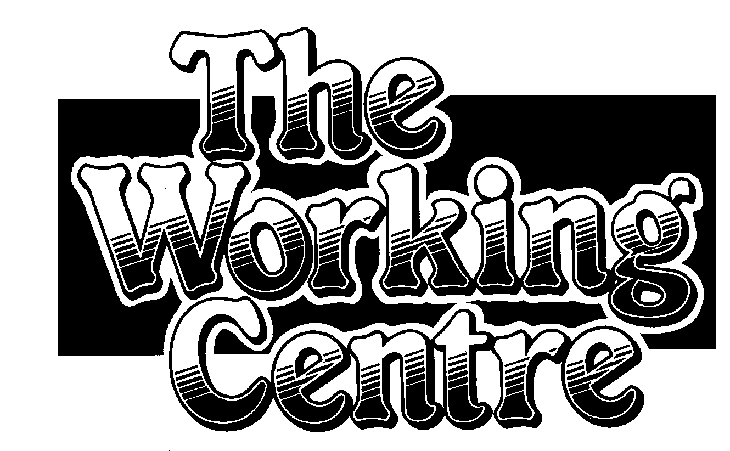 Applicant InformationApplicant InformationApplicant InformationApplicant InformationApplicant InformationApplicant InformationApplicant InformationApplicant InformationApplicant InformationApplicant InformationApplicant InformationApplicant InformationApplicant InformationApplicant InformationApplicant InformationApplicant InformationApplicant InformationApplicant InformationApplicant InformationApplicant InformationApplicant InformationApplicant InformationApplicant InformationApplicant InformationLegal NameLegal NameLegal NameMailing AddressMailing AddressMailing AddressMailing AddressHome Phone #Home Phone #Home Phone #Home Phone #(      )(      )(      )(      )(      )(      )(      )(      )Alternate phone  #Alternate phone  #(      )(      )(      )(      )(      )(      )(      )E-mail:E-mail:Status in CanadaStatus in CanadaStatus in CanadaStatus in CanadaStatus in CanadaStatus in CanadaCanadian Citizen   Canadian Citizen   Canadian Citizen   Canadian Citizen   Canadian Citizen   Permanent Resident  Permanent Resident  Permanent Resident  Permanent Resident  Permanent Resident  Refugee Status  Refugee Status  Refugee Status  Refugee Status     Other    Specify:   Other    Specify:   Other    Specify:   Other    Specify:If English is not your first language, what is your current language level?If English is not your first language, what is your current language level?If English is not your first language, what is your current language level?If English is not your first language, what is your current language level?If English is not your first language, what is your current language level?If English is not your first language, what is your current language level?If English is not your first language, what is your current language level?If English is not your first language, what is your current language level?If English is not your first language, what is your current language level?If English is not your first language, what is your current language level?If English is not your first language, what is your current language level?If English is not your first language, what is your current language level?If English is not your first language, what is your current language level?If English is not your first language, what is your current language level?If English is not your first language, what is your current language level?If English is not your first language, what is your current language level?If English is not your first language, what is your current language level?Education HistoryEducation HistoryEducation HistoryEducation HistoryEducation HistoryEducation HistoryEducation HistoryEducation HistoryEducation HistoryEducation HistoryEducation HistoryEducation HistoryEducation HistoryEducation HistoryEducation HistoryEducation HistoryEducation HistoryEducation HistoryEducation HistoryEducation HistoryEducation HistoryEducation HistoryEducation HistoryEducation HistoryHigh SchoolHigh SchoolCountryCountryFromToToDid you graduate?Did you graduate?Did you graduate?YES  YES  NO NO NO Last year completedLast year completedLast year completedLast year completedCollegeCollegeCountryCountryFromToToDid you graduate?Did you graduate?Did you graduate?YES  YES  NO  NO  NO  DegreeUniversityUniversityCountryCountryFromToToToDid you graduate?Did you graduate?Did you graduate?Did you graduate?YES  YES  NO  NO  NO  DegreeOtherOtherCountryCountryFromToToDid you graduate?Did you graduate?Did you graduate?YES  YES  NO  NO  NO  DegreeSignatureDate